Safety committee universityProvides that the employer has certified thatHas completed all five modules of the online Safety Committee University, and is awarded thisCertificate of completionDated: 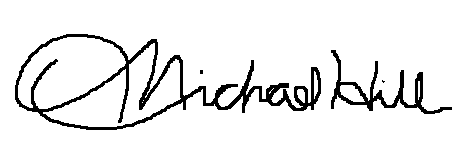 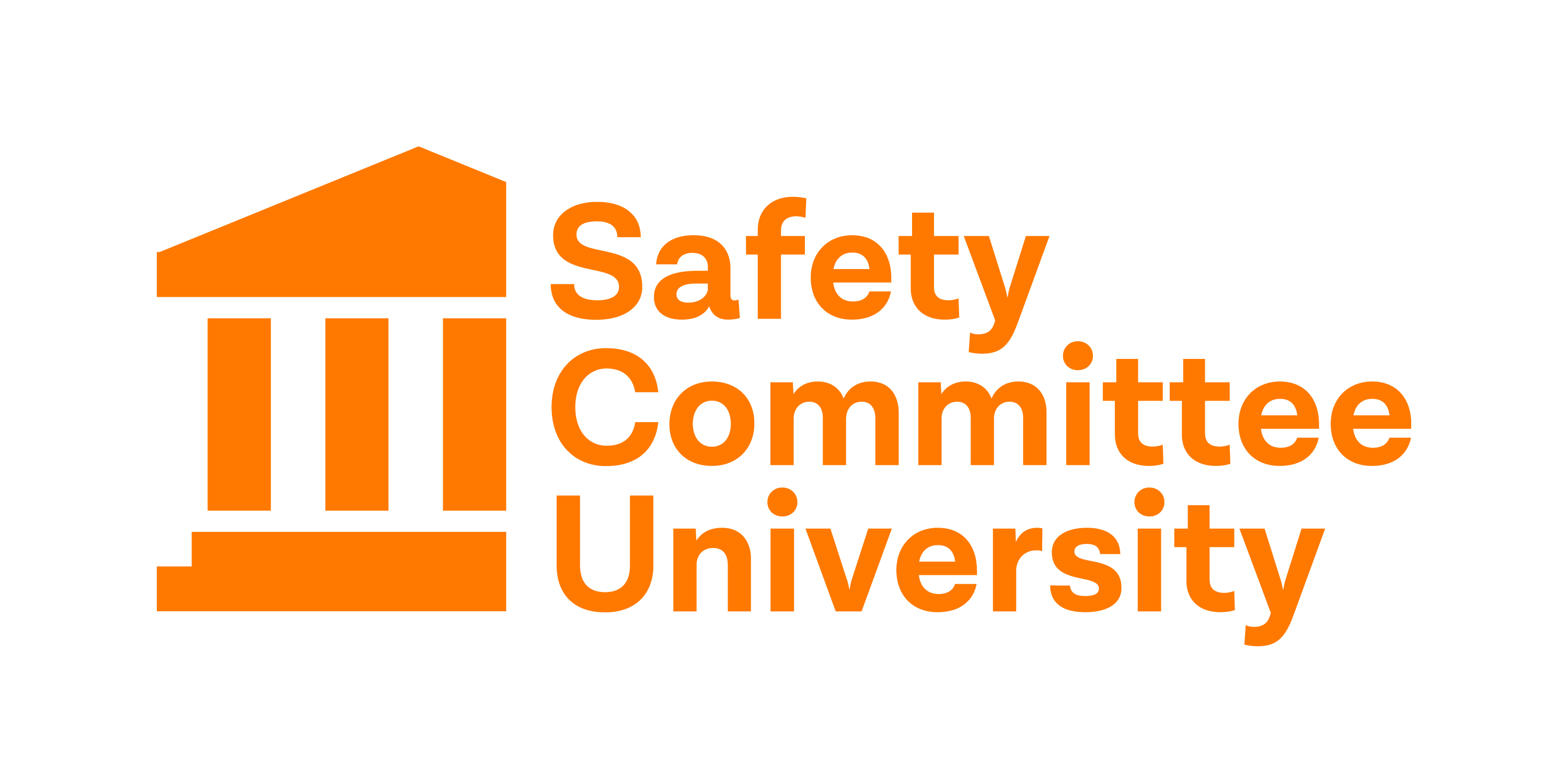 Employer SignatureConference Chair 